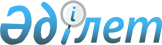 Сайлау учаскелерін құру туралы
					
			Күшін жойған
			
			
		
					Қызылорда облысы Қазалы ауданы әкімінің 2014 жылғы 17 сәуірдегі N 9 шешімі. Қызылорда облысының Әділет департаментінде 2014 жылғы 27 мамырда N 4686 болып тіркелді. Күші жойылды - Қызылорда облысы Қазалы ауданы әкімінің 2015 жылғы 30 қаңтардағы N 1 шешімімен      Ескерту. Күші жойылды – Қызылорда облысы Қазалы ауданы әкімінің 30.01.2015 N 1 шешімімен (қол қойылған күнінен бастап қолданысқа енгізілсін).

      "Қазақстан Республикасындағы сайлау туралы" Қазақстан Республикасының 1995 жылғы 28 қыркүйектегі Конституциялық Заңының 23-бабына және "Қазақстан Республикасындағы жергілікті мемлекеттік басқару және өзін-өзі басқару туралы" Қазақстан Республикасының 2001 жылғы 23 қаңтардағы Заңына сәйкес Қазалы ауданының әкімі ШЕШІМ ҚАБЫЛДАДЫ:

      1.  Қосымшаға сәйкес Қазалы ауданы бойынша сайлау учаскелері құрылсын.

      2.  Шешімнің орындалуын бақылау Қазалы ауданы әкімінің орынбасары Ғ.Бәймішевке жүктелсін.

      3.  Осы шешім алғашқы ресми жарияланған күнінен кейін күнтізбелік он күн өткен соң қолданысқа енгізіледі.

 Қазалы ауданы бойынша сайлау учаскелері
					© 2012. Қазақстан Республикасы Әділет министрлігінің «Қазақстан Республикасының Заңнама және құқықтық ақпарат институты» ШЖҚ РМК
				
      Аудан әкімінің

      міндетін атқарушы

Б. Жарылқап

      "КЕЛІСІЛДІ"

      Қазалы аудандық сайлау

      комиссиясының төрағасы

      ____________Ж.Жалғасбай

      "17" сәуір 2014 жыл
Қазалы ауданы әкімінің
2014 жылғы "17" сәуірдегі
N 09 шешіміне қосымшаN

Сайлау учаскелері

Әкімшілік-аумақтық бірліктер

Орналасқан жері

1

N 56 сайлау учаскесі

Әйтеке би кенті

"Оқушылар үйі" мемлекеттік коммуналдық қазыналық кәсіпорын, Әйтеке би көшесі N 1 үй

2

N 57 сайлау учаскесі

Әйтеке би кенті

"Қазалы ауданының білім бөлімінің Жанқожа батыр атындағы N 70 орта мектебі" коммуналдық мемлекеттік мекемесі, Владимир Счастнов көшесі N 17 үй

3

N 58 сайлау учаскесі

Әйтеке би кенті

"Қазалы ауданының білім бөлімінің N 266 мектеп-лицей" коммуналдық мемлекеттік мекемесі, Желтоқсан көшесі N 20 үй

4

N 59 сайлау учаскесі

Әйтеке би кенті

"Қазалы гуманитарлық-техникалық колледжі" білім беру мекемесі, Владимир Счастнов көшесі н/ж

5

N 60 сайлау учаскесі

Қазалы ауданы, Тапа елді мекені

Медициналық бекеті, N 23 үй

6

N 61 сайлау учаскесі

Әйтеке би кенті

"Қазалы ауданының білім бөлімінің Қ.Сәтбаев атындағы N 216 орта мектебі" коммуналдық мемлекеттік мекемесі, Жанқожа Нұрмағамбетұлы көшесі, N 92 үй

7

N 62 сайлау учаскесі

Әйтеке би кенті

"Қазалы ауданының білім бөлімінің Б.К.Мергенбаев атындағы N 226 гимназия" коммуналдық мемлекеттік мекемесі, Үмбет Би көшесі N 8 үй

8

N 63 сайлау учаскесі

Әйтеке би кенті

"Қазалы ауданының білім бөлімінің Ж.Жабаев атындағы N 234 орта мектебі" коммуналдық мемлекеттік мекемесі, Қобыланды батыр көшесі N 20 үй

9

N 64 сайлау учаскесі

Қазалы ауданы Ғ.Мұратбаев ауылы 

"Қазалы ауданының білім бөлімінің Ғ.Мұратбаев атындағы N 91 орта мектебі" коммуналдық мемлекеттік мекемесі, Ақтан батыр көшесі N 3 үй 

10

N 65 сайлау учаскесі

Қазалы қаласы 

"Қазалы ауданының білім бөлімінің Ғ.Мұратбаев атындағы N 17 орта мектебі" коммуналдық мемлекеттік мекемесі, Қорқыт ата көшесі N 43 үй

11

N 66 сайлау учаскесі

Қазалы қаласы

"Қазалы аграрлы-техникалық колледжі", Жамбыл көшесі N 24 үй

12

N 67 сайлау учаскесі

Қазалы қаласы

"Қазалы ауданының білім бөлімінің М.Горький атындағы N 16 орта мектебі" коммуналдық мемлекеттік мекемесі, Жамбыл көшесі, N 46 үй

13

N 68 сайлау учаскесі

Қазалы ауданы, Ү.Түктібаев ауылы

"Қазалы ауданының білім бөлімінің Б.Әбдіразақов атындағы N 88 орта мектебі" коммуналдық мемлекеттік мекемесі, Ү.Түктібаев көшесі, N 10 үй

14

N 69 сайлау учаскесі

Қазалы ауданы, Майдакөл ауылы

"Қазалы ауданының білім бөлімінің N 98 орта мектебі" коммуналдық мемлекеттік мекемесі, Кенжебай Ерімбет көшесі, N 9 үй

15

N 70 сайлау учаскесі

Қазалы ауданы, Жанқожа батыр ауылы

"Қазалы ауданының білім бөлімінің N 94 орта мектебі" коммуналдық мемлекеттік мекемесі, Әйтеке би көшесі, N 25 үй

16

N 71 сайлау учаскесі

Қазалы ауданы, Шәкен ауылы

"Қазалы ауданының білім бөлімінің N 134 орта мектебі" коммуналдық мемлекеттік мекемесі 

17

N 72 сайлау учаскесі

Қазалы ауданы, Аранды аулы

"Қазалы ауданының білім бөлімінің N 97 орта мектебі" коммуналдық мемлекеттік мекемесі, Н.Қазақбайұлы, N 22 үй

18

N 73 сайлау учаскесі

Қазалы ауданы, Қожабақы ауылы

"Қазалы ауданының білім бөлімінің N 25 орта мектебі" коммуналдық мемлекеттік мекемесі, Бейбітшілік көшесі N 7 үй

19

N 74 сайлау учаскесі

Қазалы ауданы, Бірлік ауылы

"Қазалы ауданының білім бөлімінің N 102 орта мектебі" коммуналдық мемлекеттік мекемесі, Жанқожа көшесі, N 51 үй

20

N 75 сайлау учаскесі

Қазалы ауданы, Бозкөл ауылы

Ауылдық мәдениет үйі, Қ.Өтепбергенов көшесі N 25 үй

21

N 76 сайлау учаскесі

Қазалы ауданы, Лақалы ауылы

"Қазалы ауданының білім бөлімінің N 93 орта мектебі" коммуналдық мемлекеттік мекемесі, Лақалы көшесі, N 55 үй

22

N 77 сайлау учаскесі

Қазалы ауданы, Тасарық ауылы

"Қазалы ауданының білім бөлімінің N 238 орта мектебі" коммуналдық мемлекеттік мекемесі, Тасарық көшесі, N 60 үй

23

N 78 сайлау учаскесі

Қазалы ауданы, Ақтан ауылы

"Қазалы ауданының білім бөлімінің N 190 орта мектебі" коммуналдық мемлекеттік мекемесі, Ақтан батыр көшесі, N 5 үй

24

N 79 сайлау учаскесі

Қазалы ауылы, Ажар ауылы

"Қазалы ауданының білім бөлімінің N 146 орта мектебі" коммуналдық мемлекеттік мекемесі, Орталық көшесі N 1 үй

25

N 80 сайлау учаскесі

Қазалы ауданы Кәукей ауылы

"Қазалы ауданының білім бөлімінің N 225 орта мектебі" коммуналдық мемлекеттік мекемесі, А.Байтұрсынов көшесі, N 3 үй

26

N 81 сайлау учаскесі

Қазалы ауданы Қ.Пірімов ауылы

"Қазалы ауданының білім бөлімінің Қ.Күлетов атындағы N 92 орта мектебі" коммуналдық мемлекеттік мекемесі, Т.Ақжігітов көшесі N 67 "А" үй

27

N 82 сайлау учаскесі

Қазалы ауданы Басықара ауылы

"Қазалы ауданының білім бөлімінің N 182 орта мектебі" коммуналдық мемлекеттік мекемесі, С.Мұқанов көшесі, N 3 үй

28

N 83 сайлау учаскесі

Қазалы ауданы, Жалаңтөс ауылы

"Қазалы ауданының білім бөлімінің Қ.Пірімов атындағы N 103 орта мектебі" коммуналдық мемлекеттік мекемесі N 103 орта мектебі, А.Тілеубаев көшесі N 8 үй

29

N 84 сайлау учаскесі

Қазалы ауданы, Бекарыстан би ауылы

"Қазалы ауданының білім бөлімінің N 24 орта мектебі" коммуналдық мемлекеттік мекемесі, Тілеубаев көшесі N 20 үй

30

N 85 сайлау учаскесі

Қазалы ауданы, Ақсуат ауылы

"Қазалы ауданының білім бөлімінің N 100 орта мектебі" коммуналдық мемлекеттік мекемесі, Ленин көшесі N 38 үй

31

N 86 сайлау учаскесі

Қазалы ауданы, Байқожа ауылы

"Қазалы ауданының білім бөлімінің N 258 негізгі мектебі" коммуналдық мемлекеттік мекемесі 

32

N 87 сайлау учаскесі

Қазалы ауданы, Майлыбас бекеті

Бастауыш мектеп 

33

N 88 сайлау учаскесі

Қазалы ауданы, Сарбұлақ ауылы

"Қазалы ауданының білім бөлімінің N 78 орта мектебі" коммуналдық мемлекеттік мекемесі, Сарбұлақ көшесі, N 66 үй

34

N 89 сайлау учаскесі

Қазалы ауданы, Өркендеу ауылы

"Қазалы ауданының білім бөлімінің N 104 орта мектебі" коммуналдық мемлекеттік мекемесі, Қалыбай Балтөреев көшесі N 1 үй

35

N 90 сайлау учаскесі

Қазалы ауданы, Абай ауылы

"Қазалы ауданының білім бөлімінің Абай атындағы N 90 орта мектебі" коммуналдық мемлекеттік мекемесі, Абай Құнанбаев көшесі, N 38 үй

36

N 91 сайлау учаскесі

Әйтеке би кенті 

"Қазалы ауданының білім бөлімінің С.Сейфуллин атындағы N 165 орта мектебі" коммуналдық мемлекеттік мекемесі, Ш.Айманов көшесі, N 4 үй

37

N 92 сайлау учаскесі

Әйтеке би кенті

"Қазалы көліктік-техникалық колледжі" мемлекеттік қазыналық кәсіпорын, Михайлюк көшесі, N 12 үй

38

N 93 сайлау учаскесі

Әйтеке би кенті

"Қазалы ауданының білім бөлімінің Ы.Алтынсарин атындағы N 204 орта-мектебі" коммуналдық мемлекеттік мекемесі, Михайлюк көшесі, N 5 үй

